Chair, W. Charles Johnson	Call to Order 	Introduction of Council Members and Staff 	Approval of MinutesOctober 6, 2022 (Attachment 1) *     Public Comment     Chair ReportMAC Handbook and Orientation Update    Old BusinessReal Time Bus Arrival Project Update – (Priscilla Vargas, ADA Compliance Officer)SacRT GO Paratransit Services Operation Update (Ed Eugene, Transportation Superintendent)  New BusinessSiemens S700 Site Visit Update – Emphasis in viewing Bridge Plate (Priscilla Vargas, ADA Compliance Officer)Agency Presentation - ACB Capital Chapter of California Council of the Blind – (Jeff Thom, MAC Vice Chair)    Announcements/Council Members Request for Information    Adjournment*Attachments are sent to committee members, key staff, and others as appropriate. Copies are available upon request.The next meeting of the Mobility Advisory Council is scheduled forDecember 1, 2022, from 2:30 to 4:30 p.m.THURSDAY, NOVEMBER 3, 2022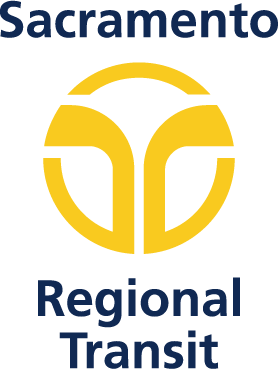 2:30 P.M. – 4:30 P.M.NOTICE TO THE PUBLICIn response to Governor's Executive Order N-25-20, the Sacramento Regional Transit District (SacRT) Mobility Advisory Council (MAC) and other public meetings are closed to the public to follow state and federal guidelines on social distancing until further notice.There are options for public participation:
https://us02web.zoom.us/j/88918579506Or:
One tap mobile 
+16699006833,,88918579506# Meeting ID: 889 1857 9506This agenda is available in accessible formats by request. Please direct any questions or requests to:Priscilla Vargas, ADA Compliance Officer, (279) 234-8391